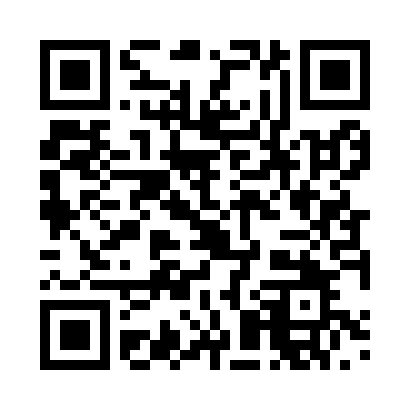 Prayer times for Oberhull, GermanyWed 1 May 2024 - Fri 31 May 2024High Latitude Method: Angle Based RulePrayer Calculation Method: Muslim World LeagueAsar Calculation Method: ShafiPrayer times provided by https://www.salahtimes.comDateDayFajrSunriseDhuhrAsrMaghribIsha1Wed3:075:471:205:258:5411:252Thu3:065:451:205:268:5611:263Fri3:055:431:205:278:5811:264Sat3:045:411:205:279:0011:275Sun3:035:391:205:289:0111:286Mon3:035:371:195:299:0311:297Tue3:025:351:195:299:0511:298Wed3:015:331:195:309:0711:309Thu3:005:311:195:319:0811:3110Fri3:005:291:195:329:1011:3211Sat2:595:271:195:329:1211:3212Sun2:585:261:195:339:1411:3313Mon2:575:241:195:349:1511:3414Tue2:575:221:195:349:1711:3415Wed2:565:211:195:359:1911:3516Thu2:555:191:195:369:2011:3617Fri2:555:171:195:369:2211:3718Sat2:545:161:195:379:2311:3719Sun2:545:141:195:389:2511:3820Mon2:535:131:195:389:2711:3921Tue2:535:121:195:399:2811:3922Wed2:525:101:205:399:3011:4023Thu2:525:091:205:409:3111:4124Fri2:515:081:205:419:3311:4225Sat2:515:061:205:419:3411:4226Sun2:505:051:205:429:3511:4327Mon2:505:041:205:429:3711:4328Tue2:495:031:205:439:3811:4429Wed2:495:021:205:439:3911:4530Thu2:495:011:205:449:4111:4531Fri2:485:001:215:449:4211:46